Asociácia zamestnávateľských zväzov a združení SR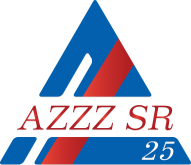 Materiály na rokovanie HSR SR  Dňa18. augusta 2016									č. 20)Stanoviskok Návrhu na úpravu sumy mesačnej minimálnej mzdy na rok 2017.Všeobecne k návrhu:V zmysle § 7 zákona č. 663/2007 Z. z. o minimálnej mzde v znení neskorších edpisov (ďalej len „zákon“) o úave sumy mesačnej minimálnej mzdy na obdobie nasledujúceho kalendárneho roka rokujú zástupcovia zamestnávateľov a zástupcovia zamestnancov (ďalej len "sociálni partneri").Podľa uvedeného zákona o úprave sumy mesačnej minimálnej mzdy na obdobie nasledujúceho kalendárneho roka rokujú sociálni partneri najneskôr od 1. apríla. Ak sa sociálni partneri na úprave sumy minimálnej mzdy do 15. júla dohodnú, predložia Ministerstvu práce, sociálnych vecí a rodiny Slovenskej republiky (ďalej len „ministerstvo“) dohodu o sume mesačnej minimálnej mzdy. Ministerstvo je navrhnutou sumou viazané a predmetný návrh následne predkladá na rokovanie Hospodárskej a sociálnej rady SR (ďalej len „HSR“) a následne na rokovanie vlády.Ak sa sociálni partneri v termíne do 15. júla nedohodnú na sume mesačnej minimálnej mzdy, sú povinní bezodkladne po tomto termíne predložiť ministerstvu svoje návrhy na úpravu sumy mesačnej minimálnej mzdy. Ministerstvo následne predloží návrh na úpravu sumy mesačnej minimálnej mzdy na rokovanie HSR do 31. júla. Sociálni partneri sa do zákonom ustanoveného termínu 15. júla 2016 nedohodli na sume mesačnej minimálnej mzdy na rok 2017, aj napriek tomu, že AZZZ SR navrhovala kompromisné riešenie - sumu 430,- Eur a v súlade s §7 ods. 3 zákona predložili ministerstvu nasledujúce vyjadrenia:Republiková únia zamestnávateľov a Asociácia zamestnávateľských zväzov a združení Slovenskej republiky zhodne informovali, že sociálni partneri nedospeli k dohode, avšak prejavili záujem pokračovať v sociálnom dialógu aj po zákonom stanovenom termíne 15. 7. 2016 s cieľom nájsť kompromisné riešenie,Konfederácia odborových zväzov Slovenskej republiky predložila ministerstvu návrh na úpravu sumy mesačnej minimálnej mzdy na 442 eur mesačne a sumy hodinovej minimálnej mzdy na 2,540 eura s cieľom zlepšiť postavenie nízkopríjmových zamestnancov,zástupcovia Združenia miest a obcí Slovenska svoj návrh nepredložili.Ministerstvo po posúdení  celkovej sociálnej situácie v Slovenskej republike za edchádzajúci kalendárny rok a vzhľadom na očakávaný pozitívny makroekonomický vývoj v roku 2016 v súlade s ustanovením § 7 ods. 3 druhá veta zákona edkladá na rokovanie HSR návrh na úavu sumy mesačnej minimálnej mzdy na rok 2017 na 435 eur mesačne ( 2,500 eura na hodinu).Zvýšenie sumy minimálnej mzdy v tzv. hrubom vyjadrení o 30 eur mesačne znamená medziročný nárast o 7,4 %. Stanovisko AZZZ SR :AZZZ SR zásadne nesúhlasí s predloženým návrhom, nakoľko medziročný nárast minimálnej mzdy o 7,4% bude mať negatívny dopad na podnikateľské prostredie.Záver :AZZZ SR odporúča návrh neschváliť. 